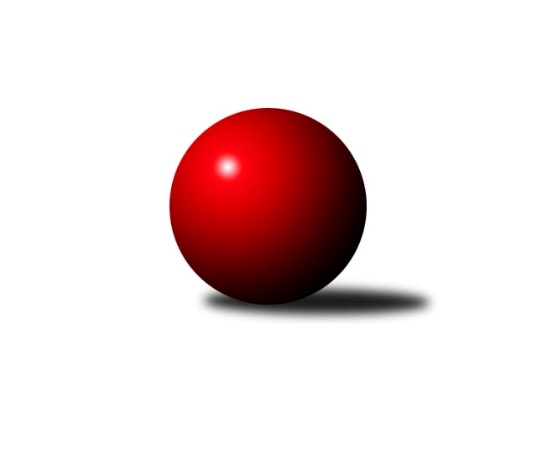 Č.14Ročník 2018/2019	11.1.2019Nejlepšího výkonu v tomto kole: 2764 dosáhlo družstvo: KK Slavoj Praha BDivize AS 2018/2019Výsledky 14. kolaSouhrnný přehled výsledků:TJ Praga Praha 	- TJ Sparta Kutná Hora B	7:1	2612:2024	9.0:3.0	9.1.SC Olympia Radotín	- TJ Sokol Brandýs n. L.	6:2	2604:2506	8.0:4.0	9.1.PSK Union Praha 	- TJ Neratovice	2:6	2398:2538	5.0:7.0	10.1.KK Konstruktiva Praha A	- KK Jiří Poděbrady B	7:1	2651:2415	10.0:2.0	10.1.TJ Sokol Benešov B	- KK Konstruktiva Praha B	4:4	2605:2609	8.0:4.0	11.1.TJ AŠ Mladá Boleslav 	- KK Slavia Praha	4:4	2382:2393	7.0:5.0	11.1.KK Slavoj Praha B	- SK Meteor Praha	7:1	2764:2657	7.5:4.5	11.1.Tabulka družstev:	1.	KK Konstruktiva Praha A	14	12	0	2	78.5 : 33.5 	105.5 : 62.5 	 2654	24	2.	KK Slavia Praha	14	8	3	3	69.0 : 43.0 	87.0 : 81.0 	 2557	19	3.	KK Konstruktiva Praha B	14	8	2	4	69.0 : 43.0 	99.5 : 68.5 	 2547	18	4.	SK Meteor Praha	14	9	0	5	66.0 : 46.0 	91.0 : 77.0 	 2577	18	5.	TJ Neratovice	14	8	0	6	60.5 : 51.5 	93.5 : 74.5 	 2543	16	6.	TJ Sokol Benešov B	14	7	2	5	56.0 : 56.0 	87.5 : 80.5 	 2536	16	7.	TJ AŠ Mladá Boleslav	14	7	1	6	60.0 : 52.0 	84.5 : 83.5 	 2534	15	8.	TJ Praga Praha	14	6	1	7	53.0 : 59.0 	81.0 : 87.0 	 2555	13	9.	PSK Union Praha	14	6	1	7	51.5 : 60.5 	81.5 : 86.5 	 2506	13	10.	KK Slavoj Praha B	14	4	4	6	54.0 : 58.0 	78.5 : 89.5 	 2516	12	11.	SC Olympia Radotín	14	5	0	9	47.0 : 65.0 	72.0 : 96.0 	 2488	10	12.	TJ Sokol Brandýs n. L.	14	3	2	9	43.0 : 69.0 	69.0 : 99.0 	 2530	8	13.	TJ Sparta Kutná Hora B	14	3	1	10	39.0 : 73.0 	69.5 : 98.5 	 2483	7	14.	KK Jiří Poděbrady B	14	3	1	10	37.5 : 74.5 	76.0 : 92.0 	 2471	7Podrobné výsledky kola:	 TJ Praga Praha 	2612	7:1	2024	TJ Sparta Kutná Hora B	Milan Komorník	 	 219 	 231 		450 	 1:1 	 442 	 	227 	 215		Zdeněk Rajchman	Petr Kašpar	 	 229 	 223 		452 	 2:0 	 368 	 	183 	 185		Bohumír Kopecký	Pavel Janoušek	 	 197 	 230 		427 	 1:1 	 428 	 	201 	 227		Jaroslav Čermák	Rostislav Kašpar	 	 192 	 234 		426 	 1:1 	 394 	 	196 	 198		Tomáš Jelínek	David Kašpar	 	 202 	 222 		424 	 2:0 	 392 	 	199 	 193		Václav Jelínek	Jaroslav Kourek	 	 244 	 189 		433 	 2:0 	 0 	 	0 	 0		František Tesařrozhodčí: Josef KašparNejlepší výkon utkání: 452 - Petr Kašpar	 SC Olympia Radotín	2604	6:2	2506	TJ Sokol Brandýs n. L.	Vladimír Zdražil	 	 215 	 224 		439 	 2:0 	 403 	 	204 	 199		Martin Keřtof	Robert Asimus	 	 220 	 231 		451 	 1:1 	 460 	 	232 	 228		František Čvančara	Pavel Dvořák	 	 237 	 185 		422 	 2:0 	 377 	 	203 	 174		Pavel Kotek	Petr Dvořák	 	 233 	 220 		453 	 2:0 	 408 	 	215 	 193		Pavel Holec	Martin Pondělíček	 	 213 	 206 		419 	 0:2 	 440 	 	215 	 225		Karel Křenek	Jiří Ujhelyi	 	 190 	 230 		420 	 1:1 	 418 	 	222 	 196		Miloslav Rychetskýrozhodčí: Pavel DvořákNejlepší výkon utkání: 460 - František Čvančara	 PSK Union Praha 	2398	2:6	2538	TJ Neratovice	Pavel Novák	 	 212 	 201 		413 	 2:0 	 403 	 	203 	 200		Josef Šálek	Michal Franc	 	 186 	 189 		375 	 0:2 	 450 	 	228 	 222		Pavel Šťastný	Luboš Soukup	 	 190 	 199 		389 	 0:2 	 430 	 	208 	 222		Jan Kozák	Ctirad Dudycha	 	 176 	 198 		374 	 0:2 	 411 	 	192 	 219		Petr Vacek	David Dittrich	 	 208 	 217 		425 	 2:0 	 408 	 	200 	 208		Josef Trnka	Luboš Polanský	 	 208 	 214 		422 	 1:1 	 436 	 	225 	 211		Petr Božkarozhodčí: Luboš Soukup A/019Nejlepší výkon utkání: 450 - Pavel Šťastný	 KK Konstruktiva Praha A	2651	7:1	2415	KK Jiří Poděbrady B	Václav Posejpal	 	 217 	 219 		436 	 2:0 	 386 	 	180 	 206		Jaroslav Šatník	Pavel Kohlíček	 	 224 	 212 		436 	 2:0 	 419 	 	209 	 210		Jan Poláček	Jakub Wrzecionko	 	 229 	 244 		473 	 2:0 	 393 	 	201 	 192		Vladimír Klindera	Michal Ostatnický	 	 209 	 211 		420 	 2:0 	 371 	 	191 	 180		Jan Šafránek	Petr Tepličanec	 	 233 	 246 		479 	 2:0 	 418 	 	214 	 204		Dušan Richter	Zdeněk Zahrádka	 	 203 	 204 		407 	 0:2 	 428 	 	216 	 212		Jaroslav Kazdarozhodčí: Pavel KohlíčekNejlepší výkon utkání: 479 - Petr Tepličanec	 TJ Sokol Benešov B	2605	4:4	2609	KK Konstruktiva Praha B	Jiří Kočí	 	 240 	 238 		478 	 2:0 	 408 	 	186 	 222		Bohumír Musil	Antonín Šostý	 	 183 	 201 		384 	 0:2 	 480 	 	221 	 259		Miroslav Šnejdar st.	Petr Brabenec	 	 206 	 207 		413 	 2:0 	 402 	 	198 	 204		Jakub Hlava	Marek Červ	 	 217 	 222 		439 	 1:1 	 431 	 	225 	 206		Stanislav Vesecký	Michal Vyskočil	 	 220 	 208 		428 	 1:1 	 439 	 	216 	 223		Jaroslav Pleticha st.	Dušan Dvořák	 	 224 	 239 		463 	 2:0 	 449 	 	215 	 234		Tibor Machalarozhodčí: Nejlepší výkon utkání: 480 - Miroslav Šnejdar st.	 TJ AŠ Mladá Boleslav 	2382	4:4	2393	KK Slavia Praha	Pavel Palaštuk	 	 188 	 176 		364 	 0:2 	 427 	 	224 	 203		Karel Vaňata	Michal Horáček	 	 216 	 221 		437 	 2:0 	 390 	 	190 	 200		Filip Knap	Petr Palaštuk	 	 211 	 209 		420 	 1:1 	 411 	 	197 	 214		Aleš Jungmann	Tomáš Křenek	 	 208 	 199 		407 	 2:0 	 398 	 	205 	 193		Tereza Bendová	Bohumil Sedláček *1	 	 169 	 172 		341 	 0:2 	 380 	 	193 	 187		Jan Bürger	Pavel Horáček ml.	 	 217 	 196 		413 	 2:0 	 387 	 	213 	 174		Luboš Zelenkarozhodčí: Petr Palaštukstřídání: *1 od 51. hodu Pavel Horáček st.Nejlepší výkon utkání: 437 - Michal Horáček	 KK Slavoj Praha B	2764	7:1	2657	SK Meteor Praha	Viktor Jungbauer	 	 227 	 252 		479 	 1.5:0.5 	 465 	 	227 	 238		Ivo Steindl	Jiří Kašpar	 	 226 	 236 		462 	 1:1 	 453 	 	212 	 241		Pavel Plachý	Anton Stašák	 	 244 	 250 		494 	 2:0 	 471 	 	233 	 238		Martin Boháč	Roman Cypro	 	 206 	 200 		406 	 0:2 	 428 	 	222 	 206		Milan Mikulášek	Stanislav Březina	 	 232 	 214 		446 	 1:1 	 430 	 	201 	 229		Ladislav Zahrádka	Petr Pravlovský	 	 211 	 266 		477 	 2:0 	 410 	 	208 	 202		Ivana Vlkovározhodčí: Petr PravlovskýNejlepší výkon utkání: 494 - Anton StašákPořadí jednotlivců:	jméno hráče	družstvo	celkem	plné	dorážka	chyby	poměr kuž.	Maximum	1.	Karel Křenek 	TJ Sokol Brandýs n. L.	456.64	302.9	153.8	3.1	8/8	(486)	2.	Martin Boháč 	SK Meteor Praha	455.10	305.9	149.2	4.0	7/8	(474)	3.	Jakub Wrzecionko 	KK Konstruktiva Praha A	451.80	301.4	150.4	3.6	8/8	(490)	4.	Martin Pondělíček 	SC Olympia Radotín	446.29	294.4	151.9	2.8	6/8	(484)	5.	Petr Tepličanec 	KK Konstruktiva Praha A	443.75	292.1	151.6	3.1	8/8	(520)	6.	Anton Stašák 	KK Slavoj Praha B	443.33	297.7	145.6	3.2	6/8	(494)	7.	Václav Posejpal 	KK Konstruktiva Praha A	443.31	307.0	136.4	2.6	7/8	(484)	8.	Ladislav Zahrádka 	SK Meteor Praha	442.68	303.8	138.9	3.5	8/8	(473)	9.	Miloslav Rychetský 	TJ Sokol Brandýs n. L.	442.63	294.7	148.0	3.0	7/8	(474)	10.	Zdeněk Zahrádka 	KK Konstruktiva Praha A	442.20	302.9	139.3	3.6	8/8	(475)	11.	Pavel Kohlíček 	KK Konstruktiva Praha A	440.44	299.6	140.9	4.3	6/8	(494)	12.	Michal Ostatnický 	KK Konstruktiva Praha A	440.19	298.9	141.3	3.3	8/8	(491)	13.	Robert Asimus 	SC Olympia Radotín	437.90	295.3	142.6	4.1	7/8	(464)	14.	Ivo Steindl 	SK Meteor Praha	436.48	299.2	137.3	4.3	8/8	(465)	15.	Karel Vaňata 	KK Slavia Praha	435.63	299.8	135.8	6.3	8/8	(464)	16.	Stanislav Vesecký 	KK Konstruktiva Praha B	434.64	296.5	138.1	5.4	6/8	(463)	17.	Viktor Jungbauer 	KK Slavoj Praha B	434.63	298.4	136.2	5.3	8/8	(492)	18.	Jan Kozák 	TJ Neratovice	434.25	298.3	135.9	4.5	6/8	(464)	19.	Rostislav Kašpar 	TJ Praga Praha 	433.36	292.1	141.3	3.2	6/8	(470)	20.	Tibor Machala 	KK Konstruktiva Praha B	433.31	289.2	144.1	4.6	6/8	(462)	21.	Jiří Kočí 	TJ Sokol Benešov B	431.22	296.2	135.1	6.8	6/8	(478)	22.	František Tesař 	TJ Sparta Kutná Hora B	430.69	293.9	136.8	4.3	7/8	(471)	23.	Josef Šálek 	TJ Neratovice	430.58	295.3	135.3	6.3	6/8	(477)	24.	Tomáš Křenek 	TJ AŠ Mladá Boleslav 	430.26	297.9	132.4	4.9	7/8	(468)	25.	Filip Knap 	KK Slavia Praha	430.25	289.7	140.6	5.5	8/8	(464)	26.	Vladimír Zdražil 	SC Olympia Radotín	430.17	298.8	131.4	5.3	8/8	(458)	27.	Zdeněk Rajchman 	TJ Sparta Kutná Hora B	430.16	296.1	134.1	4.7	7/8	(468)	28.	Jaroslav Kourek 	TJ Praga Praha 	430.00	297.1	132.9	5.3	8/8	(468)	29.	Jaroslav Kazda 	KK Jiří Poděbrady B	429.88	298.8	131.1	3.2	8/8	(480)	30.	Jaroslav Čermák 	TJ Sparta Kutná Hora B	429.77	293.8	136.0	5.7	8/8	(466)	31.	Tereza Bendová 	KK Slavia Praha	429.71	292.4	137.3	5.4	7/8	(468)	32.	David Kašpar 	TJ Praga Praha 	428.60	295.1	133.5	5.7	6/8	(449)	33.	Pavel Novák 	PSK Union Praha 	428.19	293.3	134.9	5.4	7/8	(463)	34.	Milan Komorník 	TJ Praga Praha 	428.00	292.9	135.1	3.6	8/8	(460)	35.	Milan Mikulášek 	SK Meteor Praha	427.96	298.0	130.0	7.6	8/8	(476)	36.	Petr Šteiner 	TJ Neratovice	425.67	290.4	135.3	5.7	6/8	(448)	37.	Arnošt Nedbal 	KK Konstruktiva Praha B	425.56	289.0	136.6	5.8	6/8	(462)	38.	František Čvančara 	TJ Sokol Brandýs n. L.	425.26	296.2	129.1	6.8	7/8	(463)	39.	Jiří Kašpar 	KK Slavoj Praha B	425.14	292.0	133.2	3.7	7/8	(470)	40.	Dušan Dvořák 	TJ Sokol Benešov B	425.10	297.6	127.5	7.0	7/8	(463)	41.	Marek Červ 	TJ Sokol Benešov B	425.04	293.9	131.1	5.4	8/8	(462)	42.	Jaroslav Pleticha  st.	KK Konstruktiva Praha B	425.02	290.1	134.9	7.1	8/8	(474)	43.	Luboš Polanský 	PSK Union Praha 	424.60	293.4	131.2	5.5	7/8	(453)	44.	Petr Horáček 	TJ AŠ Mladá Boleslav 	424.25	296.8	127.5	6.3	6/8	(445)	45.	Michal Vyskočil 	TJ Sokol Benešov B	423.68	291.4	132.3	6.0	7/8	(446)	46.	Tomáš Jelínek 	TJ Sparta Kutná Hora B	423.36	295.1	128.3	5.9	8/8	(465)	47.	Petr Palaštuk 	TJ AŠ Mladá Boleslav 	421.27	288.8	132.5	5.4	8/8	(455)	48.	Aleš Jungmann 	KK Slavia Praha	420.84	294.0	126.9	7.0	8/8	(463)	49.	Ctirad Dudycha 	PSK Union Praha 	420.23	292.7	127.6	8.2	8/8	(442)	50.	Ondřej Šustr 	KK Jiří Poděbrady B	419.67	291.9	127.7	7.5	7/8	(452)	51.	Miroslav Šnejdar  st.	KK Konstruktiva Praha B	418.82	290.7	128.1	7.4	8/8	(480)	52.	Pavel Janoušek 	TJ Praga Praha 	418.00	291.2	126.8	6.8	7/8	(505)	53.	Michal Horáček 	TJ AŠ Mladá Boleslav 	417.98	291.8	126.1	6.0	7/8	(450)	54.	Luboš Zelenka 	KK Slavia Praha	417.46	293.4	124.0	6.9	8/8	(455)	55.	Jan Bürger 	KK Slavia Praha	417.36	292.6	124.8	6.1	8/8	(441)	56.	Pavel Dvořák 	SC Olympia Radotín	415.43	292.4	123.1	7.6	8/8	(448)	57.	Pavel Horáček  ml.	TJ AŠ Mladá Boleslav 	415.28	284.9	130.4	5.4	8/8	(465)	58.	Luboš Brabec 	TJ Sokol Benešov B	415.17	292.2	123.0	7.4	6/8	(445)	59.	Martin Šmejkal 	TJ Sokol Brandýs n. L.	415.08	282.6	132.5	3.9	6/8	(465)	60.	Michal Bartoš 	TJ Praga Praha 	414.69	290.8	123.9	7.7	7/8	(448)	61.	Jakub Hlava 	KK Konstruktiva Praha B	414.63	285.4	129.2	5.1	8/8	(471)	62.	Michal Franc 	PSK Union Praha 	411.71	288.4	123.3	8.9	7/8	(444)	63.	Josef Trnka 	TJ Neratovice	409.25	291.3	118.0	8.5	8/8	(435)	64.	Roman Cypro 	KK Slavoj Praha B	408.73	299.6	109.1	12.9	6/8	(499)	65.	Bohumír Kopecký 	TJ Sparta Kutná Hora B	408.19	294.0	114.2	11.8	8/8	(460)	66.	Jindřich Sahula 	SK Meteor Praha	406.71	299.5	107.2	9.9	6/8	(498)	67.	Vladimír Klindera 	KK Jiří Poděbrady B	405.56	285.3	120.3	8.6	8/8	(430)	68.	Dušan Richter 	KK Jiří Poděbrady B	404.64	286.1	118.5	9.7	7/8	(456)	69.	Pavel Kotek 	TJ Sokol Brandýs n. L.	404.00	285.3	118.7	8.2	7/8	(443)	70.	Luboš Soukup 	PSK Union Praha 	402.05	284.1	118.0	9.5	8/8	(449)	71.	Miroslav Bubeník 	KK Slavoj Praha B	401.93	287.0	115.0	8.9	7/8	(439)	72.	Ivana Vlková 	SK Meteor Praha	399.10	276.7	122.4	8.5	7/8	(471)	73.	Petr Dvořák 	SC Olympia Radotín	396.66	279.2	117.5	9.7	8/8	(453)	74.	Jiří Ujhelyi 	SC Olympia Radotín	395.11	278.7	116.4	10.8	8/8	(433)		Josef Kašpar 	TJ Praga Praha 	497.00	295.0	202.0	0.0	1/8	(497)		Jiří Franěk 	TJ Sokol Benešov B	484.00	317.0	167.0	6.0	1/8	(484)		Milan Mareš  ml.	KK Slavia Praha	480.00	310.0	170.0	0.0	1/8	(480)		Ladislav Kalous 	TJ Sokol Benešov B	480.00	327.0	153.0	5.0	1/8	(480)		Richard Sekerák 	SK Meteor Praha	458.00	309.0	149.0	4.0	1/8	(458)		Jiří Čihák 	KK Konstruktiva Praha B	448.00	287.0	161.0	3.0	1/8	(448)		David Dittrich 	PSK Union Praha 	447.03	299.9	147.2	4.0	5/8	(493)		Pavel Šťastný 	TJ Neratovice	446.63	299.9	146.8	1.8	4/8	(485)		Jiří Tichý 	KK Jiří Poděbrady B	446.17	303.2	143.0	3.7	2/8	(453)		Petr Božka 	TJ Neratovice	442.25	294.0	148.3	2.8	4/8	(491)		Václav Sommer 	TJ Sokol Brandýs n. L.	442.17	300.3	141.8	3.7	3/8	(457)		Josef Cíla 	TJ AŠ Mladá Boleslav 	441.33	301.7	139.7	2.4	3/8	(465)		Stanislav Březina 	KK Slavoj Praha B	441.00	299.2	141.8	3.8	3/8	(460)		Jan Barchánek 	KK Konstruktiva Praha B	440.25	303.0	137.3	4.8	2/8	(453)		Jan Kvapil 	TJ Neratovice	439.24	293.4	145.9	3.0	5/8	(469)		Karel Drábek 	TJ Sokol Benešov B	435.75	295.5	140.3	4.8	4/8	(460)		Pavel Plachý 	SK Meteor Praha	434.00	291.1	142.9	5.0	5/8	(453)		Jan Poláček 	KK Jiří Poděbrady B	429.45	297.6	131.9	7.1	4/8	(486)		Petr Kašpar 	TJ Praga Praha 	428.44	297.6	130.8	6.8	5/8	(463)		Bohumír Musil 	KK Konstruktiva Praha B	428.33	283.7	144.7	3.3	3/8	(461)		Antonín Šostý 	TJ Sokol Benešov B	427.52	296.3	131.2	8.6	5/8	(456)		Petr Barchánek 	KK Konstruktiva Praha A	427.50	295.0	132.5	9.5	2/8	(431)		Lidmila Fořtová 	KK Slavia Praha	427.00	277.0	150.0	3.0	1/8	(427)		Zdeněk Fůra 	KK Slavoj Praha B	426.33	297.7	128.7	8.3	3/8	(446)		Jaroslav Pleticha  ml.	KK Konstruktiva Praha A	426.00	291.3	134.8	2.8	4/8	(458)		Jiří Šafránek 	KK Jiří Poděbrady B	425.75	291.5	134.3	8.3	2/8	(453)		Pavel Palaštuk 	TJ AŠ Mladá Boleslav 	423.50	288.2	135.3	3.3	5/8	(483)		Petr Vacek 	TJ Neratovice	422.63	290.4	132.3	5.8	4/8	(436)		Zdeněk Končel 	TJ Sparta Kutná Hora B	419.36	292.8	126.6	5.4	5/8	(472)		Jaroslav Pichl 	KK Slavoj Praha B	418.50	291.0	127.5	6.0	2/8	(421)		Zbyněk David 	KK Jiří Poděbrady B	418.17	285.1	133.1	7.0	4/8	(453)		Václav Jelínek 	TJ Sparta Kutná Hora B	418.07	291.1	127.0	6.3	5/8	(447)		Bohumil Sedláček 	TJ AŠ Mladá Boleslav 	417.50	285.5	132.0	6.0	2/8	(420)		Samuel Fujko 	KK Konstruktiva Praha A	417.50	304.0	113.5	8.0	2/8	(419)		Pavel Moravec 	PSK Union Praha 	414.60	289.8	124.8	6.4	5/8	(433)		Petr Brabenec 	TJ Sokol Benešov B	413.10	286.6	126.5	5.7	5/8	(452)		Jan Meščan 	TJ Neratovice	413.00	290.5	122.5	9.5	2/8	(429)		Vladimír Sommer 	TJ Sokol Brandýs n. L.	410.00	296.2	113.8	8.6	3/8	(426)		Karel Hybš 	KK Konstruktiva Praha A	409.25	279.5	129.8	7.5	2/8	(476)		Petr Pravlovský 	KK Slavoj Praha B	406.44	286.9	119.6	8.8	4/8	(477)		Jan Horáček 	TJ AŠ Mladá Boleslav 	405.50	287.3	118.2	8.2	3/8	(436)		Petr Beneda 	KK Slavoj Praha B	402.33	288.7	113.7	10.3	3/8	(413)		Pavel Holec 	TJ Sokol Brandýs n. L.	401.60	282.6	119.0	7.6	5/8	(421)		Kateřina Holanová 	KK Slavoj Praha B	401.50	281.5	120.0	9.0	2/8	(402)		Václav Anděl 	KK Jiří Poděbrady B	399.67	278.2	121.5	7.7	3/8	(436)		Petra Gütterová 	KK Jiří Poděbrady B	398.00	275.0	123.0	7.0	1/8	(398)		Zdeněk Trnka 	TJ Neratovice	396.40	281.2	115.2	9.2	4/8	(443)		Martin Keřtof 	TJ Sokol Brandýs n. L.	385.83	271.7	114.2	11.5	3/8	(411)		Radek Pauk 	SC Olympia Radotín	385.25	274.3	111.0	12.0	2/8	(399)		Jaroslav Šatník 	KK Jiří Poděbrady B	384.00	280.0	104.0	7.5	2/8	(386)		Jan Šafránek 	KK Jiří Poděbrady B	382.33	279.0	103.3	15.7	3/8	(403)		Ladislav Žebrakovský 	TJ Sokol Benešov B	377.00	267.0	110.0	8.0	1/8	(377)		Petr Moravec 	PSK Union Praha 	374.33	264.7	109.7	10.3	3/8	(378)		Milena Pondělíčková 	SC Olympia Radotín	347.00	268.0	79.0	18.0	1/8	(347)Sportovně technické informace:Starty náhradníků:registrační číslo	jméno a příjmení 	datum startu 	družstvo	číslo startu24643	Pavel Holec	09.01.2019	TJ Sokol Brandýs n. L.	1x10871	Bohumír Musil	11.01.2019	KK Konstruktiva Praha B	1x
Hráči dopsaní na soupisku:registrační číslo	jméno a příjmení 	datum startu 	družstvo	12401	Jaroslav Šatník	10.01.2019	KK Jiří Poděbrady B	1907	Pavel Horáček st.	11.01.2019	TJ AŠ Mladá Boleslav 	Program dalšího kola:15. kolo15.1.2019	út	22:30	KK Slavia Praha - KK Konstruktiva Praha A	16.1.2019	st	17:30	SK Meteor Praha - TJ Sokol Benešov B	16.1.2019	st	18:00	KK Konstruktiva Praha B - TJ Praga Praha 	18.1.2019	pá	17:00	TJ AŠ Mladá Boleslav  - PSK Union Praha 	18.1.2019	pá	17:00	TJ Sparta Kutná Hora B - KK Jiří Poděbrady B	18.1.2019	pá	17:30	TJ Neratovice - SC Olympia Radotín	18.1.2019	pá	18:00	TJ Sokol Brandýs n. L. - KK Slavoj Praha B	Nejlepší šestka kola - absolutněNejlepší šestka kola - absolutněNejlepší šestka kola - absolutněNejlepší šestka kola - absolutněNejlepší šestka kola - dle průměru kuželenNejlepší šestka kola - dle průměru kuželenNejlepší šestka kola - dle průměru kuželenNejlepší šestka kola - dle průměru kuželenNejlepší šestka kola - dle průměru kuželenPočetJménoNázev týmuVýkonPočetJménoNázev týmuPrůměr (%)Výkon3xAnton StašákSlavoj B4941xAnton StašákSlavoj B113.654941xMiroslav Šnejdar st.Konstruktiva B4801xMiroslav Šnejdar st.Konstruktiva B112.574804xPetr TepličanecKonstruktiva 4791xJiří KočíBenešov B112.14782xViktor JungbauerSlavoj B4792xPavel ŠťastnýNeratovice111.094501xJiří KočíBenešov B4783xPetr TepličanecKonstruktiva 110.684791xPetr PravlovskýSlavoj B4772xViktor JungbauerSlavoj B110.2479